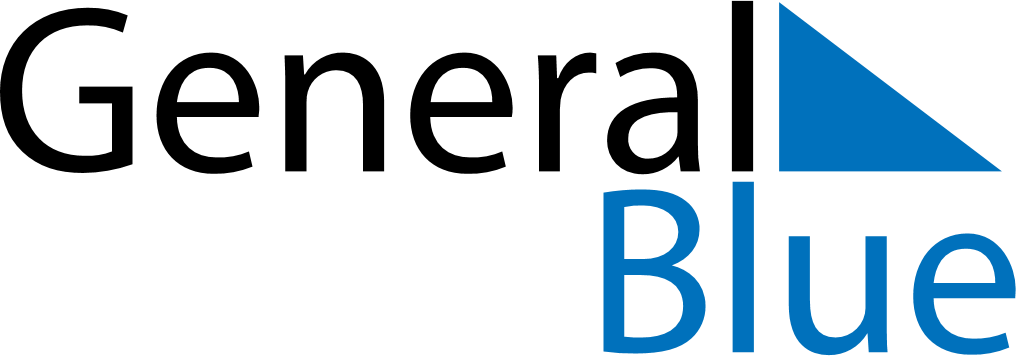 June 2024June 2024June 2024June 2024June 2024June 2024June 2024Labe, GuineaLabe, GuineaLabe, GuineaLabe, GuineaLabe, GuineaLabe, GuineaLabe, GuineaSundayMondayMondayTuesdayWednesdayThursdayFridaySaturday1Sunrise: 6:24 AMSunset: 7:09 PMDaylight: 12 hours and 44 minutes.23345678Sunrise: 6:24 AMSunset: 7:09 PMDaylight: 12 hours and 44 minutes.Sunrise: 6:24 AMSunset: 7:09 PMDaylight: 12 hours and 45 minutes.Sunrise: 6:24 AMSunset: 7:09 PMDaylight: 12 hours and 45 minutes.Sunrise: 6:24 AMSunset: 7:10 PMDaylight: 12 hours and 45 minutes.Sunrise: 6:24 AMSunset: 7:10 PMDaylight: 12 hours and 45 minutes.Sunrise: 6:24 AMSunset: 7:10 PMDaylight: 12 hours and 45 minutes.Sunrise: 6:25 AMSunset: 7:11 PMDaylight: 12 hours and 45 minutes.Sunrise: 6:25 AMSunset: 7:11 PMDaylight: 12 hours and 46 minutes.910101112131415Sunrise: 6:25 AMSunset: 7:11 PMDaylight: 12 hours and 46 minutes.Sunrise: 6:25 AMSunset: 7:11 PMDaylight: 12 hours and 46 minutes.Sunrise: 6:25 AMSunset: 7:11 PMDaylight: 12 hours and 46 minutes.Sunrise: 6:25 AMSunset: 7:12 PMDaylight: 12 hours and 46 minutes.Sunrise: 6:25 AMSunset: 7:12 PMDaylight: 12 hours and 46 minutes.Sunrise: 6:25 AMSunset: 7:12 PMDaylight: 12 hours and 46 minutes.Sunrise: 6:25 AMSunset: 7:12 PMDaylight: 12 hours and 46 minutes.Sunrise: 6:26 AMSunset: 7:13 PMDaylight: 12 hours and 47 minutes.1617171819202122Sunrise: 6:26 AMSunset: 7:13 PMDaylight: 12 hours and 47 minutes.Sunrise: 6:26 AMSunset: 7:13 PMDaylight: 12 hours and 47 minutes.Sunrise: 6:26 AMSunset: 7:13 PMDaylight: 12 hours and 47 minutes.Sunrise: 6:26 AMSunset: 7:13 PMDaylight: 12 hours and 47 minutes.Sunrise: 6:26 AMSunset: 7:14 PMDaylight: 12 hours and 47 minutes.Sunrise: 6:27 AMSunset: 7:14 PMDaylight: 12 hours and 47 minutes.Sunrise: 6:27 AMSunset: 7:14 PMDaylight: 12 hours and 47 minutes.Sunrise: 6:27 AMSunset: 7:14 PMDaylight: 12 hours and 47 minutes.2324242526272829Sunrise: 6:27 AMSunset: 7:14 PMDaylight: 12 hours and 47 minutes.Sunrise: 6:27 AMSunset: 7:15 PMDaylight: 12 hours and 47 minutes.Sunrise: 6:27 AMSunset: 7:15 PMDaylight: 12 hours and 47 minutes.Sunrise: 6:28 AMSunset: 7:15 PMDaylight: 12 hours and 47 minutes.Sunrise: 6:28 AMSunset: 7:15 PMDaylight: 12 hours and 47 minutes.Sunrise: 6:28 AMSunset: 7:15 PMDaylight: 12 hours and 47 minutes.Sunrise: 6:28 AMSunset: 7:15 PMDaylight: 12 hours and 46 minutes.Sunrise: 6:29 AMSunset: 7:16 PMDaylight: 12 hours and 46 minutes.30Sunrise: 6:29 AMSunset: 7:16 PMDaylight: 12 hours and 46 minutes.